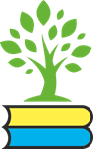 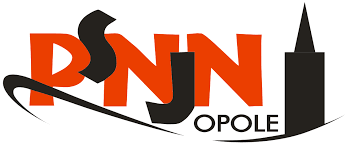 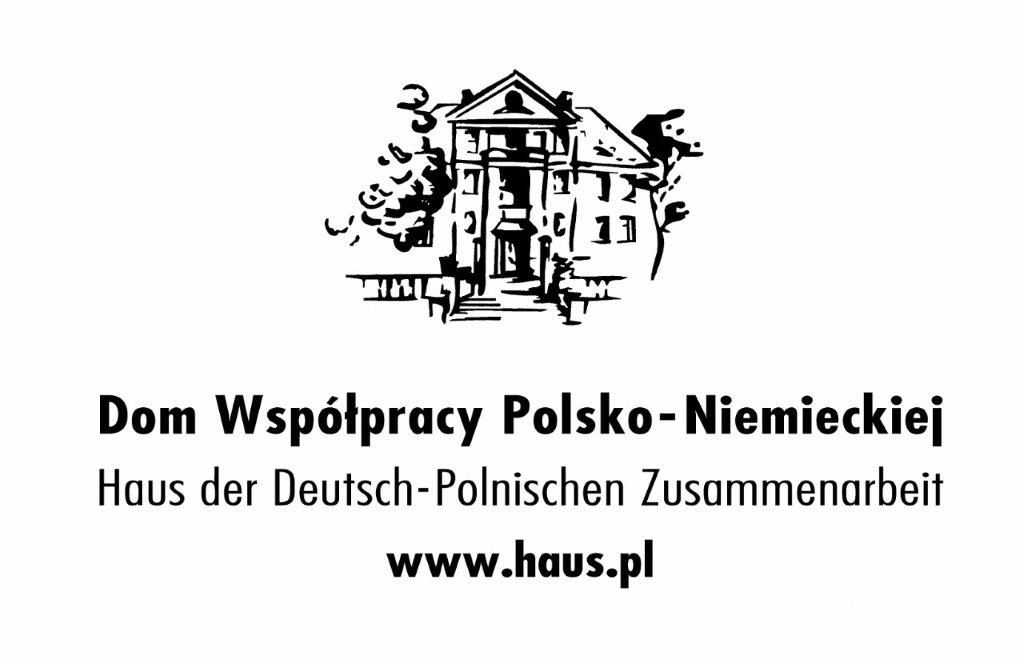 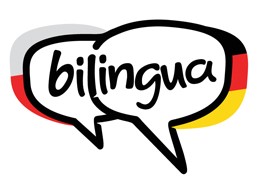 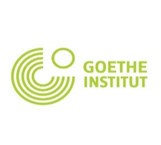 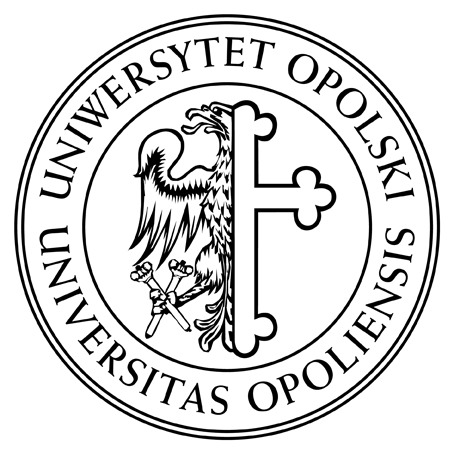 Regionalny Zespół Placówek Wsparcia EdukacjiPedagogiczna Biblioteka Wojewódzka Regionalne Centrum Rozwoju EdukacjiUniwersytet OpolskiInstytut Goethego w Krakowie Polskie Stowarzyszenie Nauczycieli Języka NiemieckiegoDom Współpracy Polsko – Niemieckiej w Opoluzapraszająnauczycieli, studentów, uczniów oraz wszystkich zainteresowanychnaDzień Języka Ojczystegona Śląsku Opolskim,który odbędzie się 21 lutego 2022 r. online na platformie MS TeamsWydarzenie wpisuje się w Międzynarodowy Dzień Języka Ojczystego, ustanowiony przez UNESCO i obchodzony 21 lutego, który ma dopomóc w ochronie różnorodności językowej jako dziedzictwa kulturowego.ProgramCzęść I – Pedagogiczna Biblioteka Wojewódzka10.00 – 10.15 – Otwarcie Dnia (Zuzanna Donath-Kasiura, Wicemarszałek Województwa Opolskiego, Lesław Tomczak, Dyrektor RZPWE w Opolu10.15 – 11.00 – „Jak mówić (w języku polskim), aby odnieść sukces  – dr hab. Anna Tabisz, prof. UO (Instytut Nauki o Języku Uniwersytetu Opolskiego)10.15 – 11.00 –   Jestem EKO - po niemiecku! – Joanna Przybyłowska (Instytut Goethego w Krakowie) Link do spotkania:https://goethe-institut.zoom.us/j/82266216605?pwd=c1d3ZHRON3V2NmpFUklIUldaR0VYQT0911.00 – 12.00 – Szarady językowe czyli wyzwanie dla pamięci i mózgu – Justyna Jurasz (PBW w Opolu)12.00 – 13.00 – „W poszukiwaniu skarbu z…Antonią”  - zabawy z książką Zuzanny Herud "Antonia" - Barbara Chyłka (PSNJN, Oddział w Opolu) Część II, godz. 11.30-13.00 – Regionalne Centrum Rozwoju EdukacjiNowomowa - myślówa językowa, czyli zadania interaktywne dla uczniów i nauczycieli  Nowomowa w grafice Śląsko-polskie zabawy językowe Część III, godz. 13.00-14.30 – Regionalne Centrum Rozwoju EdukacjiDlaczego warto wychowywać dzieci dwujęzycznie? – film przygotowany przez DWPNNiemiecki na wesoło - zadania z Kołem Naukowym Germanistów UO Językowe potyczki z robotem Photon Można wziąć udział w całości lub wybranej części Dnia. W tym celu proszę wybrać odpowiedni link:PBW https://forms.office.com/r/EcNCLDfdZdRCRE https://bit.ly/3rLXOAc 